от 02.03.2020 г.									№ 206Об утверждении перечня объектов, в отношении которых планируется заключение концессионных соглашений в 2020 годуВ соответствии с Федеральным законом от 06.10.2003 № 131-ФЗ «Об общих принципах организации местного самоуправления в Российской Федерации», Федеральным законом от 21.07.2005 № 115-ФЗ «О концессионных соглашениях», Уставом МО «Город Мирный», городская Администрация постановляет:Утвердить прилагаемый перечень объектов, в отношении которых планируется заключение концессионных соглашений в 2020 году.Опубликовать настоящее Постановление на официальном сайте МО «Город Мирный» www.мирный-саха.рф.Разместить настоящее Постановление на официальном сайте Российской Федерации www.torgi.gov.ru.Контроль исполнения настоящего Постановления возложить на 1-го Заместителя Главы Администрации по ЖКХ, имущественным и земельным отношениям С.Ю. Медведь.Глава города 	       	         					         	          К.Н. Антонов Приложениек Постановлению городской Администрацииот 02.03.2020 № 206Перечень объектов, в отношении которых планируется заключение концессионных соглашений в 2020 годуАДМИНИСТРАЦИЯМУНИЦИПАЛЬНОГО ОБРАЗОВАНИЯ«Город Мирный»МИРНИНСКОГО РАЙОНАПОСТАНОВЛЕНИЕ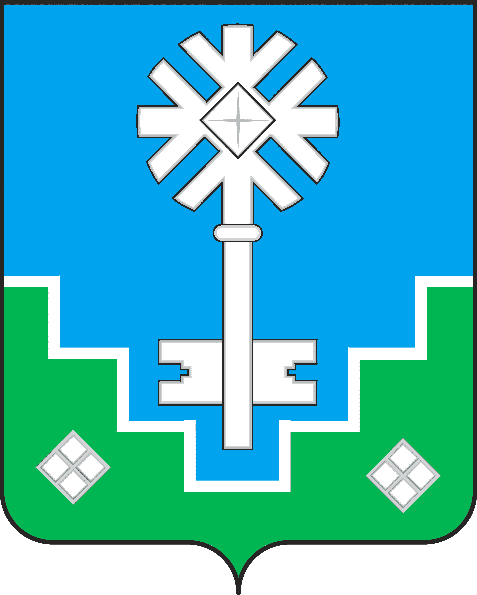 МИИРИНЭЙ ОРОЙУОНУН«Мииринэй куорат»МУНИЦИПАЛЬНАЙ ТЭРИЛЛИИ ДЬАhАЛТАТАУУРААХ№ п/пНаименованиеМестоположениеГод ввода в эксплуатацию1Сети водовода проспект Ленинградский - Блок биологической очисткиг. Мирный19822Теплотрасса в Юго-Восточном районе,пр. Ленинградскийг. Мирный19783Сети канализации. Ленинградский проспектг. Мирный19784Магистральный водопровод "Промзоны"г. Мирный19715Водопровод в юго-восточном районе. Проспект Ленинградскийг. Мирный19766Сети водопровода юго-восточного жилого квартала, пр. Ленинградскийг. Мирный19777Внутриквартальные сети тепловодоснабжения и канализации пр.Ленинградскийг. Мирный19898Теплотрасса Юго-Восточного жилого квартала-пр. Ленинградскийг. Мирный19779Сети канализации (Юго-Восточная часть)г. Мирный197810Магистраль перегретой воды от тепловой камеры 6 к тепловому пункту "Комсомольская 22"г. Мирный198011Трубопровод ул. Комсомольская 28г. Мирный198912Водопровод в 7 кварталег. Мирный197413Сети канализации (7квартала)г. Мирный198014Теплотрасса в 7 квартале ЖЭУ-2г. Мирный198015Теплотрасса 7 квартал-3 квартал ЖЭУ-2г. Мирный197116Сети водопровода жилого дома ул. Комсомольская 2г. Мирный197817Водопровод 11 кварталаг. Мирный197318Водопровод в 9 кварталег. Мирный197519Водопровод в 9 кварталег. Мирный197120Сети водопровода в 11 квартале. Горячее водоснабжениег. Мирный197721Водопровод в 9 кварталег. Мирный198022Водопровод внутриквартальный 10 кварталаг. Мирный197123Магистральные сети водопровода и канализации 10 кварталаг. Мирный197124Сети канализации (9 квартала)г. Мирный197525Сети канализации (9 квартала)г. Мирный197526Сети канализации (9квартал)г. Мирный198027Теплосети в 9 кварталег. Мирный197128Теплотрасса 9 кварталаг. Мирный197529Теплотрасса 10 кварталаг. Мирный197330Теплотрасса в 11 кварталег. Мирный197731Водопровод в 22 кварталег. Мирный197132Сети отопления 22 кварталаг. Мирный198333Теплотрасса 22 кварталаг. Мирный197134Внутриквартальные сети отопления 22 кварталаг. Мирный198835Сети водопровода в 23 кварталег. Мирный197236Сети водопровода в 23 кварталег. Мирный197437Сети водопровода в 23 кварталег. Мирный197538Сети водопровода в 23 кварталег. Мирный197539Сети водопровода в 23 кварталег. Мирный197540Сети водопровода в 23 кварталег. Мирный197141Сети водовода в 23 кварталег. Мирный197742Сети водопровода в 23 кварталег. Мирный197743Сети водопровода в 23 кварталег. Мирный197744Сети водопровода в 23 кварталег. Мирный197745Сети водопровода в 23 кварталег. Мирный197746Сети отопительные в 23 кварталаг. Мирный197747Сети канализации (23 квартала)г. Мирный197548Сети канализации (23 квартала)г. Мирный197549Сети канализации (23 квартала)г. Мирный197550Теплотрасса в 23 кварталег. Мирный197751Теплотрасса в 23 кварталег. Мирный197352Теплотрасса в 23 кварталег. Мирный197653Теплотрасса в 23 кварталег. Мирный197654Инженерные сети от СВК до ТП-24 кварталаг. Мирный198755Инженерные сети жилого дома в 24 кварталег. Мирный198156Канализация в 24 кварталег. Мирный198857Теплотрасса в 24 кварталег. Мирный198058Теплотрасса в 24 кварталег. Мирный198059Водопровод в 1 кварталег. Мирный197160Теплотрасса 1 кварталаг. Мирный196461Сети водопровода во 2 кварталег. Мирный197362Водопровод во 2 кварталег. Мирный197563Теплотрасса 2 кварталаг. Мирный196064Теплотрасса. Отопление 2 кварталаг. Мирный196165Водопровод (внутриквартальные сети в 3 квартале)г. Мирный197166Трубопровод горячего водоснабжения 3 кварталаг. Мирный198067Теплотрасса 3 кварталаг. Мирный196468Водопровод 4 кварталаг. Мирный197369Водопровод (внутриквартальные сети в 4 квартале)г. Мирный197170Теплотрасса 4-го кварталаг. Мирный199571Водопровод. Сети горячего водоснабжения 5 кварталаг. Мирный197172Водопровод в 5 кварталег. Мирный197473Водопровод в 5 кварталег. Мирный197874Теплотрасса отопления 5 кварталаг. Мирный196075Сети канализации (8 квартал)г. Мирный197876Теплотрасса XXll –XXlll квартала. Улица Павлова - Советскаяг. Мирный198877Сети  водопровода и канализации (16 квартал)г. Мирный198178Сети  водопровода и канализации (16 квартал)г. Мирный198179Сети водопровода и канализации (16 квартал)г. Мирный198180Сети водопровода и канализации (16 квартал)г. Мирный198181Трубопровод холодной воды ул. Комсомольская 6г. Мирный198082Теплосети жилого дома ул. Комсомольская 2г. Мирный197883Инженерные сети школы 12г. Мирный198784Теплотрасса улица Комсомольская-тепловой пункт "Курченко"г. Мирный198085Сети водопровода (ул. Аммосова)г. Мирный198186Водопровод общежития УСМЭПСг. Мирный197387Водопровод общежития УСМЭПСг. Мирный197488Внутриквартальные сети 50 лет Октябряг. Мирный198589Реконструкция водовода ул. Индустриальнаяг. Мирный198190Водовод чистой воды на ул. Индустриальнаяг. Мирный198191Водопроводные системы улицы Индустриальнаяг. Мирный198792Магистраль перегретой воды от Блока Биологической Очистки до теплового пункта школы № 8г. Мирный198793Магистральный водовод от КНС 24 квартал до ББОг. Мирный198794Сети водопровода главного корпуса больницыг. Мирный197295Теплотрасса жилого дома Ойунского 27бг. Мирный198096Инженерные сети жилого поселка г. Мирныйг. Мирный198097Теплотрасса к домамг. Мирный199498Теплотрасса поселка "Геолог"г. Мирный197599Водопровод в 6 кварталег. Мирный1971100Сети водопровода во 2 квартале. Горячее водоснабжениег. Мирный1977101Теплотрасса 4 кварталаг. Мирный1960102Водовод от ТП "Гагарина" до фабрики № 3г. Мирный, ТП "Гагарина" - фабрика № 31963103Теплотрасса от магистральных сетей "Горюче-смазочные материалы" (теплопункт) – "Юго-западный" (теплопункт)г. Мирный, район ТП ГСМ1986104Магистральные сети к ТП "Энергетик"г. Мирный, пр. Ленинградский, от ТП "Энергетик" до котельной "Промзоны", и от ТП "Энергетик" до магазина "Энергетик"-105Тепловой пункт "Энергетик"г. Мирный, пр. Ленинградский, 17м в северном направлении от жилого дома № 7 корпус "2" по Ленинградскому проспекту-106Сети отопления 2-го кварталаг. Мирный, 2-й квартал-107Сети отопления 3-го кварталаг. Мирный, 3-й квартал-108Сети отопления 4-го кварталаг. Мирный, 4-й квартал-109Сети отопления 5-го кварталаг. Мирный, 5-й квартал-110Сети отопления 6-го кварталаг. Мирный, 6-й квартал-111Сети отопления 9-го кварталаг. Мирный, 9-й квартал-112Сети отопления 11-го кварталаг. Мирный, 11-й квартал-113Сети отопления 13-го кварталаг. Мирный, 13-й квартал-114Сети отопления 23-го кварталаг. Мирный, 23-й квартал-115Сети отопления 24-го кварталаг. Мирный, 24-й квартал-116Сети отопления р-н Нефтебазыг. Мирный, р-н Нефтебазы-117Сети отопления район ПДУг. Мирный, р-н ПДУ-118Сети отопления район УГПДг. Мирный, р-н УГПД-119Сети отопления р-н 8 школаг. Мирный, р-н 8 школы-120Сети отопления п. Аэропортг. Мирный, п. Аэропорт-121Сети отопления п. Верхнийг. Мирный, п. Верхний-122Сети отопления квартал ЗЭСг. Мирный, квартал ЗЭС-123Сети отопления п. Геологг. Мирный, п. Геолог-124Сети отопления (перегретка) 7-го кварталаг. Мирный, 7-й квартал-125Сети отопления (перегретка)  15-го квартала г. Мирный, 15-й квартал-126Сети отопления (перегретка) 25-го кварталаг. Мирный, 25-й квартал-127Сети горячего водоснабжения 1-го кварталаг. Мирный, 1-й квартал-128Сети горячего водоснабжения 2-го кварталаг. Мирный, 2-й квартал-129Сети горячего водоснабжения 3-го кварталаг. Мирный, 3-й квартал-130Сети горячего водоснабжения 4-го кварталаг. Мирный, 4-й квартал-131Сети горячего водоснабжения 5-го кварталаг. Мирный, 5-й квартал-132Сети горячего водоснабжения 6-го кварталаг. Мирный, 6-й квартал-133Сети горячего водоснабжения 7-го кварталаг. Мирный, 7-й квартал-134Сети горячего водоснабжения 9-го кварталаг. Мирный, 9-й квартал-135Сети горячего водоснабжения 11-го кварталаг. Мирный, 11-й квартал-136Сети горячего водоснабжения 15-го кварталаг. Мирный, 15-й квартал-137Сети горячего водоснабжения квартал ЗЭСг. Мирный, квартал ЗЭС-138Сети горячего водоснабжения район ПДУг. Мирный, р-н ПДУ-139Сети горячего водоснабжения район УГПДг. Мирный, р-н УГПД-140Сети горячего водоснабжения район 8 школы г. Мирный, р-н 8 школы-141Сети горячего водоснабжения п.Верхнийг. Мирный, п. Верхний-142Сети горячего водоснабжения п. Аэропортг. Мирный, п. Аэропорт-143Сети канализации 1-го кварталаг. Мирный, 1-й квартал-144Сети канализации 2-го кварталаг. Мирный, 2-й квартал-145Сети канализации 3-го кварталаг. Мирный, 3-й квартал-146Сети канализации 4-го кварталаг. Мирный, 4-й квартал-147Сети канализации 5-го кварталаг. Мирный, 5-й квартал-148Сети канализации 6-го кварталаг. Мирный, 6-й квартал-149Сети канализации 7-го кварталаг. Мирный, 7-й квартал-150Сети канализации 9-го кварталаг. Мирный, 9-й квартал-151Сети канализации 11-го кварталаг. Мирный, 11-й квартал-152Сети канализации 13-го кварталаг. Мирный, 13-й квартал-153Сети канализации 23-го кварталаг. Мирный, 23-й квартал-154Сети канализации 24-го кварталаг. Мирный, 24-й квартал-155Сети канализации квартал ЗЭСг. Мирный, квартал ЗЭС-156Сети канализации район ПДУг. Мирный, р-н ПДУ-157Сети канализации район УГПДг. Мирный, район УГПД-158Сети канализации район 8 школыг. Мирный, р-н 8 школы-159Сети канализации п. Верхнийг. Мирный, п. Верхний-160Сети канализации 15-го кварталаг. Мирный, 15-й квартал-161Сети холодного водоснабжения 1-го кварталаг. Мирный, 1-й квартал-162Сети холодного водоснабжения 2-го кварталаг. Мирный, 2-й квартал-163Сети холодного водоснабжения 3-го кварталаг. Мирный, 3-й квартал-164Сети холодного водоснабжения 4-го кварталаг. Мирный, 4-й квартал-165Сети холодного водоснабжения 5-го кварталаг. Мирный, 5-й квартал-166Сети холодного водоснабжения 6-го квартала г. Мирный, 6-й квартал-167Сети холодного водоснабжения 7-го квартала г. Мирный, 7-й квартал-168Сети холодного водоснабжения 9-го кварталаг. Мирный, 9-й квартал-169Сети холодного водоснабжения 11-го квартала г. Мирный, 11-й квартал-170Сети холодного водоснабжения 13-го квартала г. Мирный, 13-й квартал-171Сети холодного водоснабжения 15-го квартала г. Мирный, 15-й квартал-172Сети холодного водоснабжения 22-го квартала г. Мирный, 22-й квартал-173Сети холодного водоснабжения 24-го квартала г. Мирный, 24-й квартал-174Сети холодного водоснабжения 25-го кварталаг. Мирный, 25-й квартал-175Сети холодного водоснабжения квартал ЗЭСг. Мирный, квартал ЗЭС-176Сети холодного водоснабжения район ПДУг. Мирный, р-н ПДУ-177Сети холодного водоснабжения район УГПДг. Мирный, р-н УГПД-178Сети холодного водоснабжения район 8 школы г. Мирный, р-н 8 школы-179Сети холодного водоснабжения п. Аэропоротг. Мирный, п. Аэропорт-180Сети холодного водоснабжения п. Верхнийг. Мирный, п. Верхний-181Сети холодного водоснабжения 19-го квартала г. Мирный, 19-й квартал-182Сети отопления 19-го кварталаг. Мирный, 19-й квартал-183Сети отопления 15-го кварталаг. Мирный, 15-й квартал-184Сети отопления (перегретка) район Промзона г. Мирный, р-н Промзона-185Система канализации внутри 3 квартала от жилого дома 24 до 34 по ул. 40 лет Октябрявнутри 3 квартала от жилого дома 24 до 34 по ул. 40 лет Октября2014186Бойлерная при Пеледуйских домах с сетямиг. Мирный, ул. Ручейная1972187ПАКУг. Мирный, ул. Логовая1984188Сети ТВК п. Аэропортг. Мирный, п. Аэропорт, ул. Логовая1976189Электробойлернаяг. Мирный, ул. Экспедиционная2000190Сети г. Мирный, ул. Экспедиционная-191Городской коллектор Ленинградского проспектаг. Мирный, Ленинградский проспект1987192Коллектор городской КНС - школа № 8г. Мирный1988193Городской коллектор 7 кварталаг. Мирный, 7 квартал1966194Городской коллектор ул. Московскойг. Мирный, ул. Московская1980195Городской коллектор  22 кварталаг. Мирный, 22 квартал1982196Городской коллектор 23 кварталаг. Мирный, 23 квартал1977197Городской коллектор  24 кварталаг. Мирный, 24 квартал1980198Городской коллектор13 кварталаг. Мирный, 13 квартал1987199Сети отопленияг. Мирный, ул.Мухтуйская, д. 32,34-200Сети отопленияг. Мирный, ш. Кирова, д.3А-201Сети отопления (перегретка)г. Мирный, ул. Иреляхская, д. 4-202Сети горячего водоснабженияг. Мирный, ул. Тихонова, д. 3/2-203Сети канализацииг. Мирный, ул. Тихонова, д. 29/1-204Сети канализацииг. Мирный, ул. Тихонова, д. 3/2-205Сети холодного водоснабженияг. Мирный, ул. Иреляхская, д. 4-206Сети холодного водоснабженияг. Мирный, ул. Тихонова, д. 3/2-207Сети холодного водоснабженияг. Мирный, ул. Тихонова, д. 29/1-208Сети горячего водоснабженияг. Мирный, ул. Тихонова, д. 29/1-209Сети отопления г. Мирный, ул. Тихонова, д. 29/1-210Сети ХГВС и водоотведения 3-й кварталг. Мирный2017